                  BURDUR MEHMET AKİF ERSOY ÜNİVERSİTESİ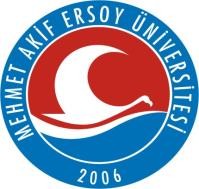 SOSYAL BİLİMLER MESLEK YÜKSEKOKULU MÜDÜRLÜĞÜ   (…………………………………………………………………………………….. Bölüm Başkanlığına)……./……./201…. -- ……./….…/201…. tarihleri arsında görevli/izinli olamam nedeni ile yapamadığım/yapamayacağım dersimin / derslerimin telafisini aşağıdaki tabloda belirttiğim program çerçevesinde yapmak istiyorum.    Gereğini bilgilerinize arz ederim.	                                                                                                  Adı Soyadı : ……………………………                                                                                                  İmza           : ……………………………                     Eki: Mazeretini belirtir dilekçe                                                         Tarih          : ……./……./201….        Haftalık Ders Programı                                                                     (İzin formu, rapor vb.)Mazeretler										1-İzin     										2-Sıhhi İzin				3-Görev izni4-Konferans, Fuar, Panel, Söyleşi              Telafi Yapılacak Dersin/derslerin AdıSınıf/ŞubeDersinDersinDersin Programdaki TarihiTelafinin YapılacağıTelafinin YapılacağıTelafinin YapılacağıTelafi Yapılacak Dersin/derslerin AdıSınıf/ŞubeTeoUygDersin Programdaki TarihiDerslik Tarih Saat